Maintenance des systèmesSituation d’évaluation n°2Exercice 1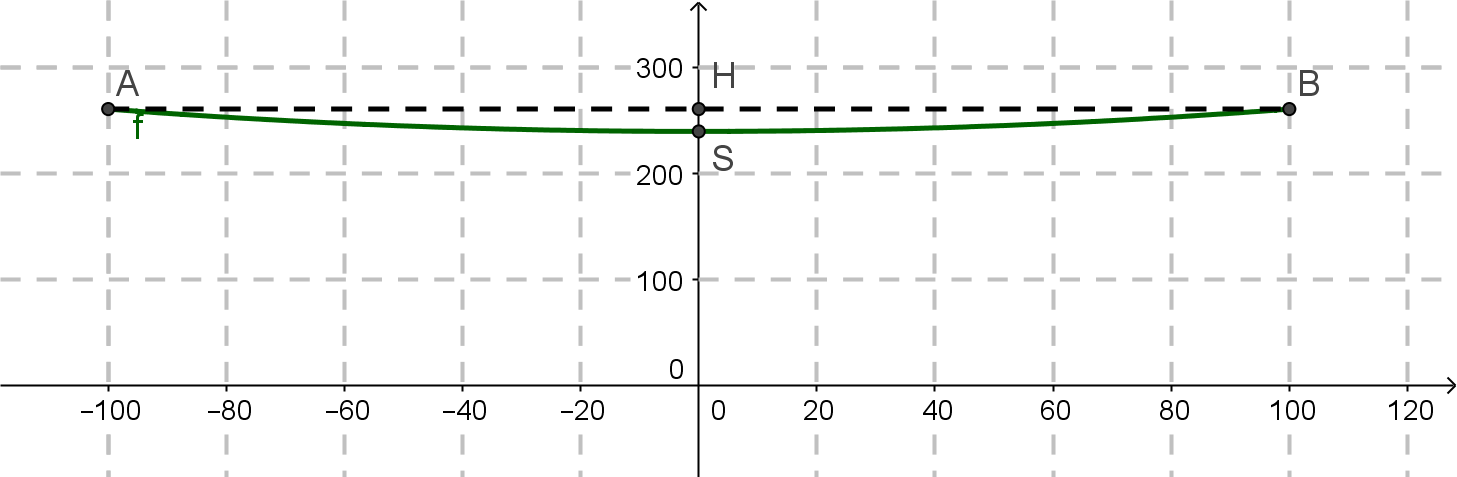 On considère un câble électrique situé entre deux pylônes d’un réseau de transport d’électricité. Le câble décrit une courbe entre les deux points A et B de suspension des pylônes situés à une même hauteur et distants de 200 mètres. Cette courbe est la courbe représentative de la fonction  définie sur l’intervalle .On considère que  est une solution de l’équation différentielle (E) :  où  est une fonction de la variable réelle , définie et deux fois dérivable sur ,  la fonction dérivée de  et  sa fonction dérivée seconde.Résoudre l’équation différentielle (E).Le minimum de la fonction  est atteint en 0 et a pour valeur 240. Déterminer la solution de (E) qui modélise le câble électrique entre les points A et B. (Joker)La longueur  de la portion de la courbe c entre le point S d’abscisse 0 et le point B d’abscisse 100 est donnée par             . (Joker)A l’aide d’un logiciel de calcul formel, calculer la longueur entre les deux pylônes A et B. Appeler le professeur pour valider vos résultatsExercice 2Une entreprise fabrique des barres de combustible pour des centrales électriques. Des pastilles de combustibles sont introduites dans des gaines qui servent à réaliser ces barres.Dans cet exercice, les résultats approchés sont à arrondir à 10-3.Partie A – Loi normaleUne gaine est considérée comme conforme pour le diamètre lorsque le diamètre intérieur exprimé en millimètres, appartient à l’intervalle [8,18 ; 8,48].On note  la variable aléatoire qui, à chaque gaine prélevée au hasard dans la production d’une journée, associe son diamètre intérieur.On admet que  suit la loi normale de moyenne 8,33 et d’écart type 0,09.Calculer la probabilité qu’une gaine ainsi prélevée soit conforme pour son diamètre intérieur.Partie B – Loi binomialeOn considère un stock important de gaines. On note  l’événement : « une gaine prélevée au hasard dans le stock n’est pas conforme pour le diamètre intérieur ». On suppose que .On prélève au hasard 50 gaines dans le stock pour vérification du diamètre intérieur. Le stock est suffisamment important pour que l’on puisse assimiler ce prélèvement à un tirage avec remise de 50 gaines. On considère la variable aléatoire , qui à tout prélèvement de 50 gaines ainsi définie associe le nombre de gaines, non conformes pour le diamètre intérieur, de ce prélèvement.Justifier que la variable aléatoire  suit une loi binomiale dont on précisera les paramètres.Calculer la probabilité que, dans un tel prélèvement, cinq gaines ne sont pas conformes pour le diamètre intérieur.Calculer la probabilité que, dans un tel prélèvement, au plus deux gaines ne sont pas conformes pour le diamètre intérieur. Appeler le professeur pour valider vos résultatsCorrigéExercice 1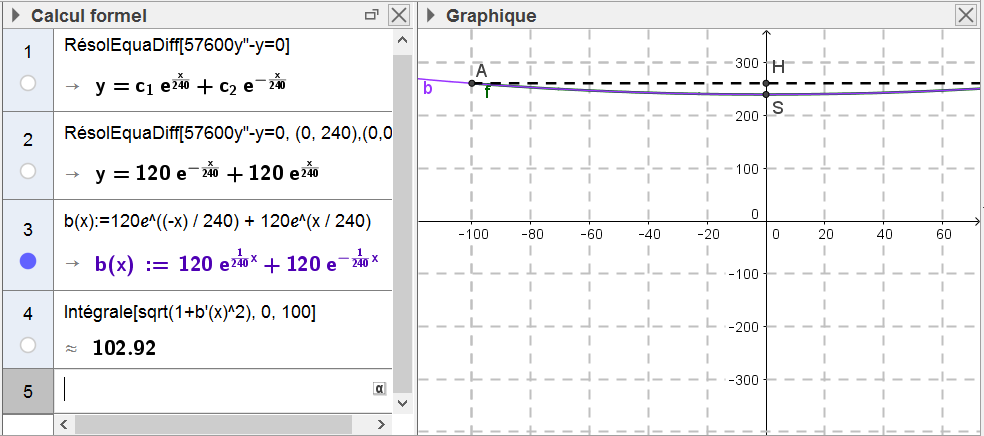 Exercice 2Partie AAvec une calculatrice, on trouve .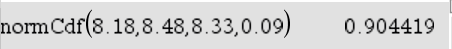 Partie BChaque épreuve élémentaire, le tirage d’une gaine prise au hasard dans le stock, peut déboucher sur deux issues et deux issues seulement : la gaine n’est pas conforme avec une probabilité de 0,096 ou la gaine est conforme.Chaque prélèvement de 50 gaines est constitué par la répétition 50 fois de façon identique et indépendante, de l’épreuve élémentaire, puisque le prélèvement est assimilé à un tirage avec remise.Donc la variable aléatoire Y qui associe à ces tirages le nombre de gaines non conformes, suit une loi binomiale de paramètres n=50 et p=0,096.Avec une calculatrice on trouve .Avec une calculatrice on trouve .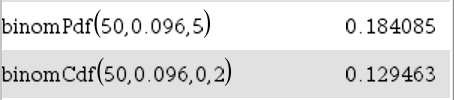 GRILLE NATIONALE D’ÉVALUATION EN MATHÉMATIQUESBTS MS – Sous-épreuve E3 – U31GRILLE NATIONALE D’ÉVALUATION EN MATHÉMATIQUESBTS MS – Sous-épreuve E3 – U31GRILLE NATIONALE D’ÉVALUATION EN MATHÉMATIQUESBTS MS – Sous-épreuve E3 – U31GRILLE NATIONALE D’ÉVALUATION EN MATHÉMATIQUESBTS MS – Sous-épreuve E3 – U31NOM :NOM :Prénom :Prénom :Situation d’évaluation n°2 Situation d’évaluation n°2 Date de l’évaluation Date de l’évaluation 1. Liste des contenus et capacités du programme évalués1. Liste des contenus et capacités du programme évalués1. Liste des contenus et capacités du programme évalués1. Liste des contenus et capacités du programme évaluésContenusEtude de fonction, résolution d’équation différentielle, calcul intégral, loi normale, loi binomiale, intervalle de confianceEtude de fonction, résolution d’équation différentielle, calcul intégral, loi normale, loi binomiale, intervalle de confianceEtude de fonction, résolution d’équation différentielle, calcul intégral, loi normale, loi binomiale, intervalle de confianceCapacitésUtilisation d’un logiciel de calcul formel, du tableur, d’une calculatriceUtilisation d’un logiciel de calcul formel, du tableur, d’une calculatriceUtilisation d’un logiciel de calcul formel, du tableur, d’une calculatrice2. Évaluation2. Évaluation2. Évaluation2. ÉvaluationCompétencesCapacitésQuestions de l’énoncéAppréciation du niveau d’acquisitionS’informerRechercher, extraire et organiser l’information.Ex1 : 2Ex2 : A, B1, B3ChercherProposer une méthode de résolution.Expérimenter, tester, conjecturer.Ex1 : 2ModéliserReprésenter une situation ou des objets du monde réel.Traduire un problème en langage mathématique.Ex2 : B2Raisonner, argumenterDéduire, induire, justifier ou démontrer un résultat. Critiquer une démarche, un résultat.Ex2 : B1Calculer, illustrer, mettre en œuvre une stratégieCalculer, illustrer à la main ou à l’aide d’outils numériques, programmer.Ex1 : 1, 2, 3Ex2 : A, B2, B3CommuniquerRendre compte d’une démarche, d’un résultat, à l’oral ou à l’écrit.Présenter un tableau, une figure, une représentation graphique.Ex2 : B1TOTAL/ 10